This program sheet is effective for all Ivy Tech or Vincennes University TSAP graduates starting at IUB beginning summer 2024.This program sheet is effective for all Ivy Tech or Vincennes University TSAP graduates starting at IUB beginning summer 2024.This program sheet is effective for all Ivy Tech or Vincennes University TSAP graduates starting at IUB beginning summer 2024.This program sheet is effective for all Ivy Tech or Vincennes University TSAP graduates starting at IUB beginning summer 2024.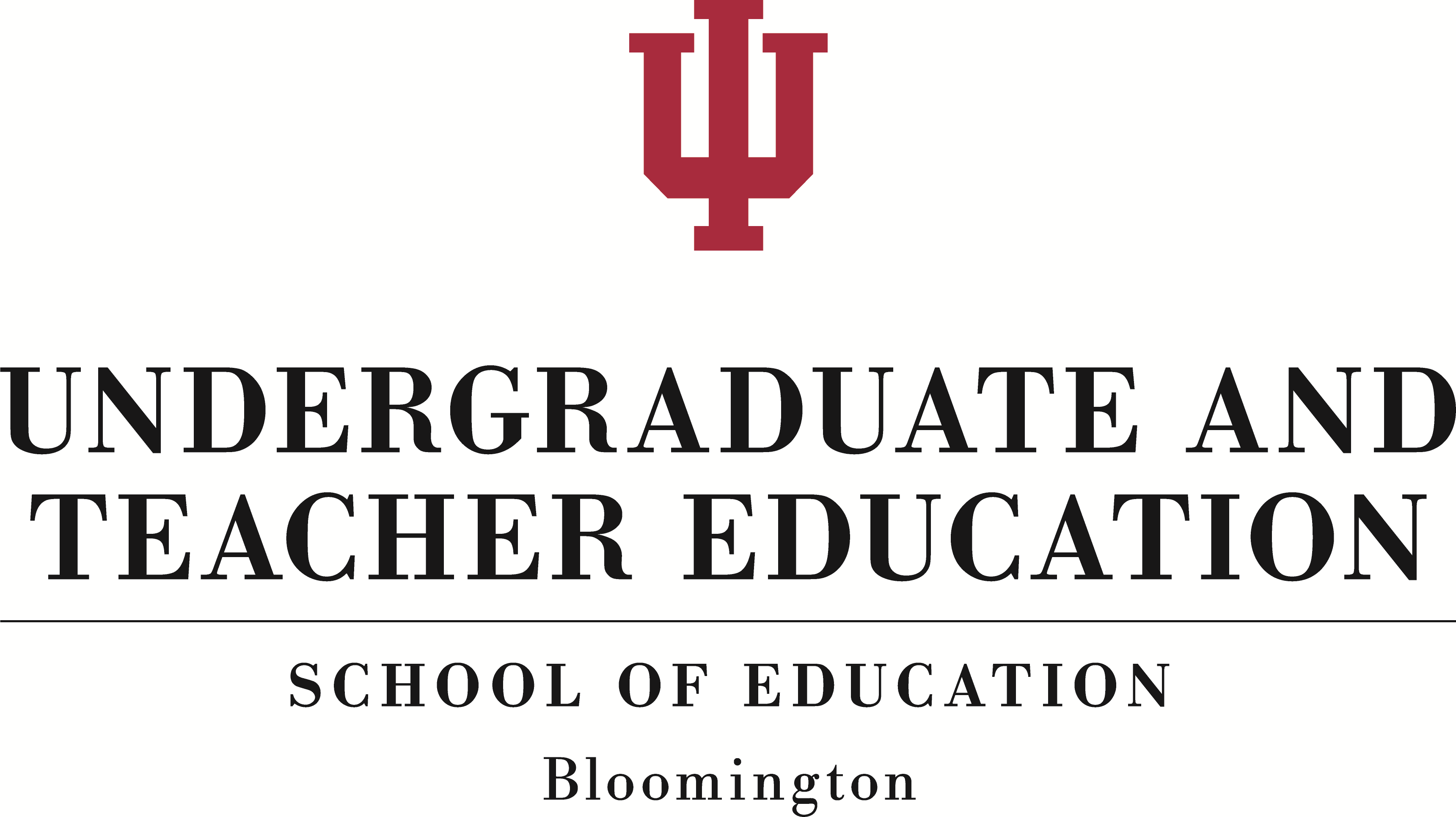 B.S. EDUCATION: EARLY CHILDHOOD EDUCATION: EARLY CHILDHOOD CARE and EDUCATION LEADERS CONCENTRATION (ECCEL)B.S. EDUCATION: EARLY CHILDHOOD EDUCATION: EARLY CHILDHOOD CARE and EDUCATION LEADERS CONCENTRATION (ECCEL)B.S. EDUCATION: EARLY CHILDHOOD EDUCATION: EARLY CHILDHOOD CARE and EDUCATION LEADERS CONCENTRATION (ECCEL)Transfer Single Articulation Pathway (TSAP)Transfer Single Articulation Pathway (TSAP)Transfer Single Articulation Pathway (TSAP)This program is only available to students who began the Associate of Science in Education at Ivy Tech Community College or Vincennes University in fall 2015 or later and have completed the A.S. in Education.A total of 60 credits is required to graduate.The Bachelor of Science in Early Childhood Education track allows students to develop knowledge, skills and dispositions for multiple roles in Early Childhood Education as teachers and leaders that care for, educate, or provide services to young children and families’ ages 0-5 years. Positions include preschool teacher or administrator, family support specialist, early interventionist, and working for an agency and community groups that serve young children, families, and those working with them. Course requirements for this program are valid at IUB as reflected in the School of Education Bulletin. The following are required for retention, student teaching and graduation: a 2.0 GPA in each content area; a 2.5 GPA in the Professional Education and overall; and a grade of C or higher in each professional education course.This program is only available to students who began the Associate of Science in Education at Ivy Tech Community College or Vincennes University in fall 2015 or later and have completed the A.S. in Education.A total of 60 credits is required to graduate.The Bachelor of Science in Early Childhood Education track allows students to develop knowledge, skills and dispositions for multiple roles in Early Childhood Education as teachers and leaders that care for, educate, or provide services to young children and families’ ages 0-5 years. Positions include preschool teacher or administrator, family support specialist, early interventionist, and working for an agency and community groups that serve young children, families, and those working with them. Course requirements for this program are valid at IUB as reflected in the School of Education Bulletin. The following are required for retention, student teaching and graduation: a 2.0 GPA in each content area; a 2.5 GPA in the Professional Education and overall; and a grade of C or higher in each professional education course.This program is only available to students who began the Associate of Science in Education at Ivy Tech Community College or Vincennes University in fall 2015 or later and have completed the A.S. in Education.A total of 60 credits is required to graduate.The Bachelor of Science in Early Childhood Education track allows students to develop knowledge, skills and dispositions for multiple roles in Early Childhood Education as teachers and leaders that care for, educate, or provide services to young children and families’ ages 0-5 years. Positions include preschool teacher or administrator, family support specialist, early interventionist, and working for an agency and community groups that serve young children, families, and those working with them. Course requirements for this program are valid at IUB as reflected in the School of Education Bulletin. The following are required for retention, student teaching and graduation: a 2.0 GPA in each content area; a 2.5 GPA in the Professional Education and overall; and a grade of C or higher in each professional education course.May 2024PREREQUISITES FOR ADMISSION TO THETEACHER EDUCATION PROGRAM (TEP)Competitive enrollment. Meeting minimum requirements does not guarantee enrollment in authorized courses.PREREQUISITES FOR ADMISSION TO THETEACHER EDUCATION PROGRAM (TEP)Competitive enrollment. Meeting minimum requirements does not guarantee enrollment in authorized courses.PREREQUISITES FOR ADMISSION TO THETEACHER EDUCATION PROGRAM (TEP)Competitive enrollment. Meeting minimum requirements does not guarantee enrollment in authorized courses.PREREQUISITES FOR ADMISSION TO THETEACHER EDUCATION PROGRAM (TEP)Competitive enrollment. Meeting minimum requirements does not guarantee enrollment in authorized courses.PREREQUISITES FOR ADMISSION TO THETEACHER EDUCATION PROGRAM (TEP)Competitive enrollment. Meeting minimum requirements does not guarantee enrollment in authorized courses.PREREQUISITES FOR ADMISSION TO THETEACHER EDUCATION PROGRAM (TEP)Competitive enrollment. Meeting minimum requirements does not guarantee enrollment in authorized courses.PREREQUISITES FOR ADMISSION TO THETEACHER EDUCATION PROGRAM (TEP)Competitive enrollment. Meeting minimum requirements does not guarantee enrollment in authorized courses.PREREQUISITES FOR ADMISSION TO THETEACHER EDUCATION PROGRAM (TEP)Competitive enrollment. Meeting minimum requirements does not guarantee enrollment in authorized courses.PREREQUISITES FOR ADMISSION TO THETEACHER EDUCATION PROGRAM (TEP)Competitive enrollment. Meeting minimum requirements does not guarantee enrollment in authorized courses.Official student transcript verifying completion of the TSAP in Early Childhood Education and the STGEC at ITCC or VU must be received by the IU Bloomington Office of Admissions prior to July 1.Minimum cumulative GPA of 2.5 at ITCC or VUNo grade lower than a C at ITCC or VUOfficial student transcript verifying completion of the TSAP in Early Childhood Education and the STGEC at ITCC or VU must be received by the IU Bloomington Office of Admissions prior to July 1.Minimum cumulative GPA of 2.5 at ITCC or VUNo grade lower than a C at ITCC or VUOfficial student transcript verifying completion of the TSAP in Early Childhood Education and the STGEC at ITCC or VU must be received by the IU Bloomington Office of Admissions prior to July 1.Minimum cumulative GPA of 2.5 at ITCC or VUNo grade lower than a C at ITCC or VUOfficial student transcript verifying completion of the TSAP in Early Childhood Education and the STGEC at ITCC or VU must be received by the IU Bloomington Office of Admissions prior to July 1.Minimum cumulative GPA of 2.5 at ITCC or VUNo grade lower than a C at ITCC or VUOfficial student transcript verifying completion of the TSAP in Early Childhood Education and the STGEC at ITCC or VU must be received by the IU Bloomington Office of Admissions prior to July 1.Minimum cumulative GPA of 2.5 at ITCC or VUNo grade lower than a C at ITCC or VUOfficial student transcript verifying completion of the TSAP in Early Childhood Education and the STGEC at ITCC or VU must be received by the IU Bloomington Office of Admissions prior to July 1.Minimum cumulative GPA of 2.5 at ITCC or VUNo grade lower than a C at ITCC or VUOfficial student transcript verifying completion of the TSAP in Early Childhood Education and the STGEC at ITCC or VU must be received by the IU Bloomington Office of Admissions prior to July 1.Minimum cumulative GPA of 2.5 at ITCC or VUNo grade lower than a C at ITCC or VUOfficial student transcript verifying completion of the TSAP in Early Childhood Education and the STGEC at ITCC or VU must be received by the IU Bloomington Office of Admissions prior to July 1.Minimum cumulative GPA of 2.5 at ITCC or VUNo grade lower than a C at ITCC or VUOfficial student transcript verifying completion of the TSAP in Early Childhood Education and the STGEC at ITCC or VU must be received by the IU Bloomington Office of Admissions prior to July 1.Minimum cumulative GPA of 2.5 at ITCC or VUNo grade lower than a C at ITCC or VUApply to IUB by June 1 to begin in Fall Term.Apply to IUB by June 1 to begin in Fall Term.Apply to IUB by June 1 to begin in Fall Term.Apply to IUB by June 1 to begin in Fall Term.Apply to IUB by June 1 to begin in Fall Term.Apply to IUB by June 1 to begin in Fall Term.Apply to IUB by June 1 to begin in Fall Term.Apply to IUB by June 1 to begin in Fall Term.Apply to IUB by June 1 to begin in Fall Term.PROFESSIONAL EDUCATIONcredits/2.5 GPAA grade of C or higher is required in each professional EDUC course.PROFESSIONAL EDUCATIONcredits/2.5 GPAA grade of C or higher is required in each professional EDUC course.PROFESSIONAL EDUCATIONcredits/2.5 GPAA grade of C or higher is required in each professional EDUC course.PROFESSIONAL EDUCATIONcredits/2.5 GPAA grade of C or higher is required in each professional EDUC course.PROFESSIONAL EDUCATIONcredits/2.5 GPAA grade of C or higher is required in each professional EDUC course.PROFESSIONAL EDUCATIONcredits/2.5 GPAA grade of C or higher is required in each professional EDUC course.PROFESSIONAL EDUCATIONcredits/2.5 GPAA grade of C or higher is required in each professional EDUC course.PROFESSIONAL EDUCATIONcredits/2.5 GPAA grade of C or higher is required in each professional EDUC course.PROFESSIONAL EDUCATIONcredits/2.5 GPAA grade of C or higher is required in each professional EDUC course.EDUC-E 303Comprehensive Classroom Management (P: Junior status)Comprehensive Classroom Management (P: Junior status)Comprehensive Classroom Management (P: Junior status)Comprehensive Classroom Management (P: Junior status)Comprehensive Classroom Management (P: Junior status)            1            1            1EDUC-P 225Child and Adolescent Mental Health in Applied SettingsChild and Adolescent Mental Health in Applied SettingsChild and Adolescent Mental Health in Applied SettingsChild and Adolescent Mental Health in Applied SettingsChild and Adolescent Mental Health in Applied Settings            3            3            3SPEA-V 186Introduction to Public Budgeting and FinanceIntroduction to Public Budgeting and FinanceIntroduction to Public Budgeting and FinanceIntroduction to Public Budgeting and FinanceIntroduction to Public Budgeting and Finance            3            3            3SPEA-V 236Managing and Leading OrganizationsManaging and Leading OrganizationsManaging and Leading OrganizationsManaging and Leading OrganizationsManaging and Leading Organizations            3            3            3SPEA-V 246Elements of Governmental and Non-Profit Financial Accounting CycleElements of Governmental and Non-Profit Financial Accounting CycleElements of Governmental and Non-Profit Financial Accounting CycleElements of Governmental and Non-Profit Financial Accounting CycleElements of Governmental and Non-Profit Financial Accounting Cycle            3            3            3Courses Available Fall SemesterCourses Available Fall SemesterCourses Available Fall SemesterCourses Available Fall SemestercreditscreditscreditscreditscreditsEDUC-E 335EDUC-E 335Introduction to Early ChildhoodIntroduction to Early ChildhoodIntroduction to Early ChildhoodIntroduction to Early ChildhoodIntroduction to Early Childhood33EDUC-E 336EDUC-E 336Play as DevelopmentPlay as DevelopmentPlay as DevelopmentPlay as DevelopmentPlay as Development33EDUC-E 348EDUC-E 348Foundations of Early Childhood Education (Birth to Age 3) ANDFoundations of Early Childhood Education (Birth to Age 3) ANDFoundations of Early Childhood Education (Birth to Age 3) ANDFoundations of Early Childhood Education (Birth to Age 3) ANDFoundations of Early Childhood Education (Birth to Age 3) AND22EDUC-M 201EDUC-M 201EDUC-M 201Lab/Field Experience: Infant/ToddlerLab/Field Experience: Infant/ToddlerLab/Field Experience: Infant/ToddlerLab/Field Experience: Infant/Toddler11EDUC-K 448EDUC-K 448Families, Schools and SocietyFamilies, Schools and SocietyFamilies, Schools and SocietyFamilies, Schools and SocietyFamilies, Schools and Society33EDUC-M 330EDUC-M 330Designing Visual Learning Experiences for Children ORDesigning Visual Learning Experiences for Children ORDesigning Visual Learning Experiences for Children ORDesigning Visual Learning Experiences for Children ORDesigning Visual Learning Experiences for Children OR33EDUC-Z 204EDUC-Z 204EDUC-Z 204Applied TheatreApplied TheatreApplied TheatreApplied TheatreCourses Available Spring SemesterCourses Available Spring SemesterCourses Available Spring SemesterCourses Available Spring Semester12 credits12 credits12 credits12 credits12 creditsEDUC-E 351EDUC-E 351Foundations of Early Childhood Education II (Ages 3 to 5) ANDFoundations of Early Childhood Education II (Ages 3 to 5) ANDFoundations of Early Childhood Education II (Ages 3 to 5) ANDFoundations of Early Childhood Education II (Ages 3 to 5) ANDFoundations of Early Childhood Education II (Ages 3 to 5) AND22EDUC-M 201EDUC-M 201EDUC-M 201Lab/Field Experience: PreschoolLab/Field Experience: PreschoolLab/Field Experience: PreschoolLab/Field Experience: Preschool11EDUC-E 352EDUC-E 352Teaching and Learning for All Young ChildrenTeaching and Learning for All Young ChildrenTeaching and Learning for All Young ChildrenTeaching and Learning for All Young ChildrenTeaching and Learning for All Young Children33EDUC-E 338EDUC-E 338The Early Childhood Educator: Program Leadership AND The Early Childhood Educator: Program Leadership AND The Early Childhood Educator: Program Leadership AND The Early Childhood Educator: Program Leadership AND The Early Childhood Educator: Program Leadership AND 33EDUC-M 470EDUC-M 470EDUC-M 470Practicum: Birth to Age 6 AdministrationPracticum: Birth to Age 6 AdministrationPracticum: Birth to Age 6 AdministrationPracticum: Birth to Age 6 Administration33Capstone ExperienceCapstone ExperienceCapstone ExperienceCapstone ExperienceCapstone Experience12 credits12 credits12 credits12 creditsStudents may not enroll in other classes while completing capstone.  Exception: EDUC-M 202 Job Search Strategies for EducatorsStudents may not enroll in other classes while completing capstone.  Exception: EDUC-M 202 Job Search Strategies for EducatorsStudents may not enroll in other classes while completing capstone.  Exception: EDUC-M 202 Job Search Strategies for EducatorsStudents may not enroll in other classes while completing capstone.  Exception: EDUC-M 202 Job Search Strategies for EducatorsStudents may not enroll in other classes while completing capstone.  Exception: EDUC-M 202 Job Search Strategies for EducatorsStudents may not enroll in other classes while completing capstone.  Exception: EDUC-M 202 Job Search Strategies for EducatorsStudents may not enroll in other classes while completing capstone.  Exception: EDUC-M 202 Job Search Strategies for EducatorsStudents may not enroll in other classes while completing capstone.  Exception: EDUC-M 202 Job Search Strategies for EducatorsStudents may not enroll in other classes while completing capstone.  Exception: EDUC-M 202 Job Search Strategies for EducatorsEDUC-E 431EDUC-E 431Senior Seminar in Early Childhood EducationSenior Seminar in Early Childhood EducationSenior Seminar in Early Childhood EducationSenior Seminar in Early Childhood EducationSenior Seminar in Early Childhood Education11EDUC-M 470EDUC-M 470Practicum (Capstone Experience)  (Internship) (16 weeks) (EEE) (This experience is individually determined for each student, and may include, for e.g., teaching in a preschool classroom, an internship in a preschool program with an administrator or curriculum director, or in a state or community agency or medical setting that works with young children (birth to age 5) and families. Students will identify a mentoring professional to work with locally or near their home.)Practicum (Capstone Experience)  (Internship) (16 weeks) (EEE) (This experience is individually determined for each student, and may include, for e.g., teaching in a preschool classroom, an internship in a preschool program with an administrator or curriculum director, or in a state or community agency or medical setting that works with young children (birth to age 5) and families. Students will identify a mentoring professional to work with locally or near their home.)Practicum (Capstone Experience)  (Internship) (16 weeks) (EEE) (This experience is individually determined for each student, and may include, for e.g., teaching in a preschool classroom, an internship in a preschool program with an administrator or curriculum director, or in a state or community agency or medical setting that works with young children (birth to age 5) and families. Students will identify a mentoring professional to work with locally or near their home.)Practicum (Capstone Experience)  (Internship) (16 weeks) (EEE) (This experience is individually determined for each student, and may include, for e.g., teaching in a preschool classroom, an internship in a preschool program with an administrator or curriculum director, or in a state or community agency or medical setting that works with young children (birth to age 5) and families. Students will identify a mentoring professional to work with locally or near their home.)Practicum (Capstone Experience)  (Internship) (16 weeks) (EEE) (This experience is individually determined for each student, and may include, for e.g., teaching in a preschool classroom, an internship in a preschool program with an administrator or curriculum director, or in a state or community agency or medical setting that works with young children (birth to age 5) and families. Students will identify a mentoring professional to work with locally or near their home.)1111ELECTIVES TO REACH 60 CREDITSELECTIVES TO REACH 60 CREDITSELECTIVES TO REACH 60 CREDITSELECTIVES TO REACH 60 CREDITSELECTIVES TO REACH 60 CREDITSELECTIVES TO REACH 60 CREDITSELECTIVES TO REACH 60 CREDITSELECTIVES TO REACH 60 CREDITSELECTIVES TO REACH 60 CREDITS